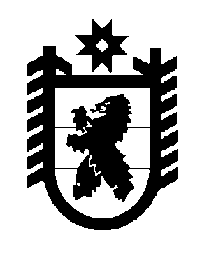 Российская Федерация Республика Карелия    ПРАВИТЕЛЬСТВО РЕСПУБЛИКИ КАРЕЛИЯПОСТАНОВЛЕНИЕот 30 марта 2012 года № 99-Пг. ПетрозаводскО внесении изменений в постановление Правительства Республики Карелия от 22 ноября 2008 года № 241-ППравительство Республики Карелия п о с т а н о в л я е т:Внести в постановление Правительства Республики Карелия от               22 ноября 2008 года № 241-П "Об осуществлении бюджетных инвестиций в объект капитального строительства" (Собрание законодательства Республики Карелия, 2008, № 2, ст.156; 2009, № 5, ст.535) следующие изменения:в пункте 1 цифры "2008-2011" заменить цифрами "2008-2012";в пункте 2: 	слова "1074832714 (один миллиард семьдесят четыре миллиона восемьсот тридцать две тысячи семьсот четырнадцать) рублей" заменить словами "1065207652 (один миллиард шестьдесят пять миллионов двести семь тысяч шестьсот пятьдесят два) рубля";	абзацы седьмой-десятый изложить в следующей редакции:	"2010 год – 322239600 (триста двадцать два миллиона двести тридцать девять тысяч шестьсот) рублей, в том числе:	- бюджет Республики Карелия – 322239600 (триста двадцать два миллиона двести тридцать девять тысяч шестьсот) рублей;2011 год – 296896278 (двести девяносто шесть миллионов восемьсот девяносто шесть тысяч двести семьдесят восемь) рублей, в том числе:	- бюджет Республики Карелия – 296896278 (двести девяносто шесть миллионов восемьсот девяносто шесть тысяч двести семьдесят восемь) рублей;";	дополнить абзацами следующего содержания:"2012 год – 309207000 (триста девять миллионов двести семь тысяч) рублей, в том числе:	- бюджет Республики Карелия – 309207000 (триста девять миллио-нов двести семь тысяч) рублей.";	3) пункт 4 изложить в следующей редакции:	"4. Определить заказчиком по строительству объекта государствен-ное казенное учреждение Республики Карелия "Управление автомобиль-ных дорог Республики Карелия".".           ГлаваРеспублики Карелия                                                                     А.В. Нелидов